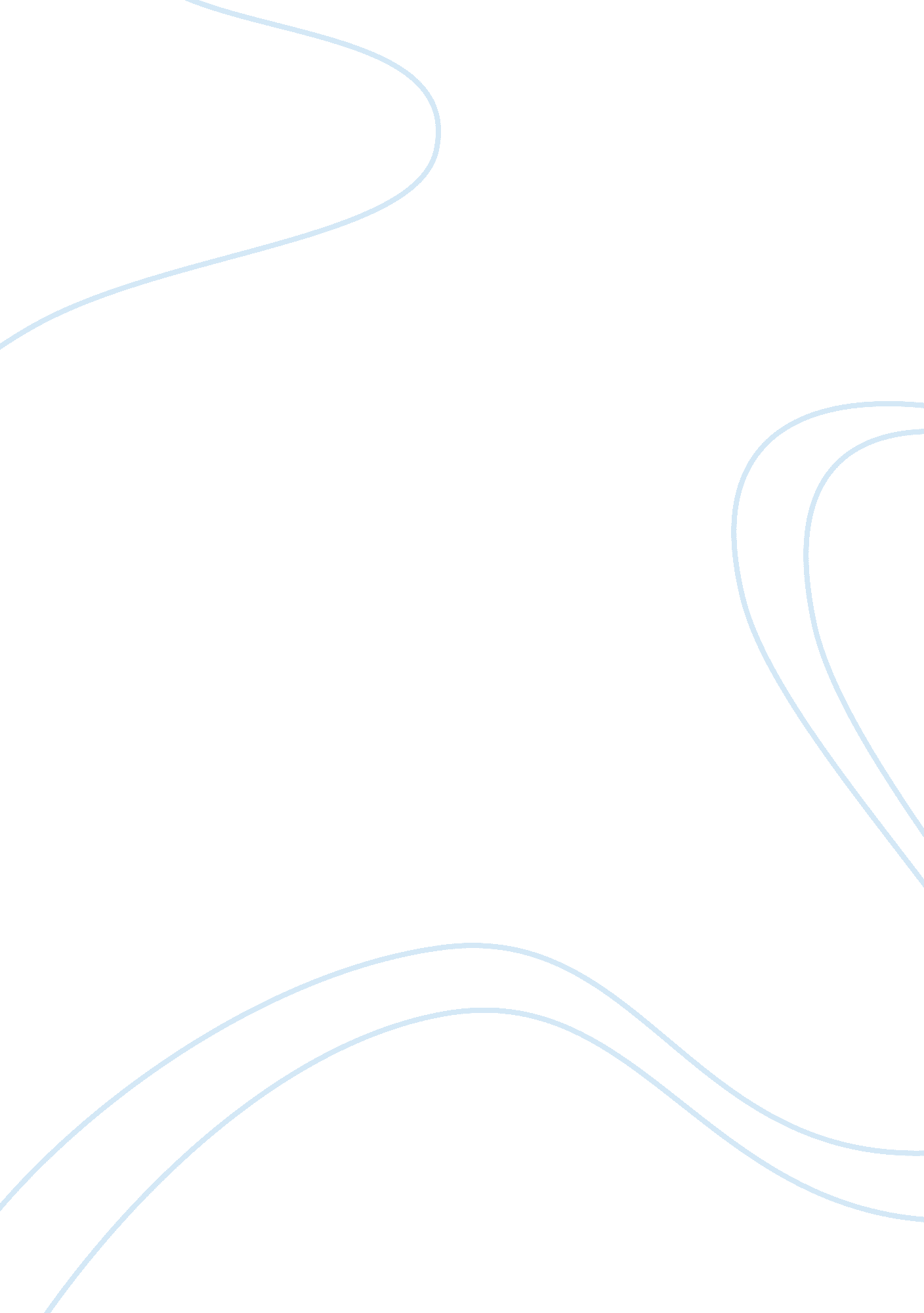 Great expectations novel film comparisonLiterature, Novel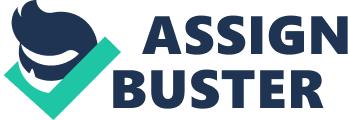 In 1946, David Lean made a movie of Charles Dickens’ novel Great Expectations. Both the book and the film are set in England and recount the tale of a youthful apprentice by the name Pip. In the two forms, a secretive and anonymous supporter gives Pip cash so he can turn into a courteous fellow in London. All through the film form of Great Expectations, what happens to Pip is like what transpires in Dickens’ novel. Be that as it may, the 1946 film is unique about the book in various ways The novel and movie are both about the narrative of a young man named Pip and his general battle to get away from his manifest destiny as a metal forger’s understudy. Miss Havisham is a severe lady solidified in time, which has an adopted little girl, named Estella that Pip tragically, falls in love with her. This situation is terrible in light of the fact that Estella is being raised to “ break her sweetheart’s heart” who under the controlling of Miss Havisham is Pip. In a comparison of the 1946’s great expectations by David lean and the Charles Dickens’ novel “ Great Expectations,” there exist various similarities as the movie director employs a lot of media-specific techniques to help position the viewer to understand both the perceptual and conceptual point of view in the great expectations novel. (Hutcheon, 2012, Pp. 39)The 1946 film and book “ great expectations” both have a similar setting, indifferent mood, perspective and the theme. In the 1946 film,   the setting of the events did not change. The film is still in the mid nineteenth century Kent and London England. In spite of the fact that marsh land is not outwardly engaging, the film made a decent showing with regards to the physical presenting of the Pips’ living circumstance as an orphan. The film additionally makes a decent showing with regards to the presentation of the outfits. They made the characters look precisely like their part when fitting in the act. They additionally discovered costumes that are an accurate portrayal of attire from the day and age. The general disposition and mood of the movie are fundamentally the same as the novel. For instance, while viewing the 1946 film when Pip is feeling cold and wiped out in prison the person watching gets the impact of the situation, the crowd will excessively get chills. The general atmosphere in the film and movie is easier and less demanding to understand on the grounds that the setting is outwardly the same. The film concentrated altogether on the romantic tale between Finn (Pip) and Estella. What’s more, rather than Pip going to London to start his education as an honorable man, Finn goes to New York to wind up plainly a renowned artisan. (McFarlane, 1996, Pp. 17)The got away convict plot line is additionally far more intricate and intriguing in the book, albeit pretty much the main thing that felt at all Dickensian about the film form was Robert De Niro’s execution as the convict. And keep in mind that Miss Havisham’s arrangement to raise Estella to break hearts is so lovely and pitiful in the novel, in the film her inspirations aren’t clear by any means. She is less similar to an abandoned darling stood up on her big day and more like an insane feline woman living in a deserted old Florida manor. In any case, that is one extraordinary character that influences the presentation of Pip in both the two versions. The novel “ Great Expectations” has no less than one principle character that the 1946 film does not and rolls out different changes to different characters that constrain their improvement. For instance, in the novel, a threatening man named Orlick works in the fashion where Pip is apprenticed. Later in the story, Orlick endeavors to execute both Pip and his sister, which includes a lot of tension to the plot (Dickens 58). Contrary to the novel, Orlick is absent in the film at all  nor is any comparable Orlick-like character (Great Expectations). The movie disregards this opportunity to create rising activity and strife for Pip, and this oversight takes away a portion of the show and pressure from Pip’s encounters growing up. Subsequently, it accepts away an open door for the gathering of people to create sensitivity for Pip. What’s more, a significant portion of the characters incorporated into the 1946 film has shortened story lines. For instance, the movie forgets insights about Pip’s companion Mr. Pocket, for example, what he accomplishes professionally and his life partner  which are subtle elements the book incorporates into request to create Mr. Pocket as a character the group of onlookers can trust and also a character Pip can believe (Dickens 37). These lost or changed characters make the film less engaging and entertaining than the novel. Another contrast between the movie and the book adaptation of Great Expectations is the story style. Dickens composed the novel from Pip’s perspective. (Rimmon-kenan, 2002, Pp. 79) As a storyteller, Pip frequently spends pages depicting his considerations and emotions. For example, he illustrates in detail his affection for Estella  “ her soul, her thoughtfulness, her heart,” or how embarrassed he feels about his vainglory toward his old companion Joe, and his stun when he finds his advocate’s personality (Dickens 81, 75, 112). The impact of Pip’s voice and the closeness of his contemplations enables novel readers to associate with his humankind, the ups and downs of his life, furthermore, the general reflections he has about how he’s changed that make him relatable. In contrast to the novel, John Mills, who plays Pip in the film, utilizes activities and dialogue to uncover Pip’s contemplations, which scarcely the multifaceted nature when he can only tell Estella “ Kindly don’t go!” when people who have perused the book are yearning for more interactive communication (Great Expectations). In fact, there are voiceovers, for example, when Pip clarifies something or rehashes what a character said before in the film. While these components enable the gathering of people to find out about Pip’s character, Pip’s emotions in the 1946 film are still not as clear as they are in the book. The closure of the 1946 film version veers enormously from the novel, and that misrepresents the film to a single, unsatisfying shallow storyline. As explained In the novel, Estella gets married and never discovers who her folks are, which is as chaotic a completion as those shut story-lines we involvement, in actuality (Dickens 302). Pip and Estella’s last discussion is in Miss Havisham’s home when Estella discloses to Pip that she would never adore him (303). Close to the finish of the 1946 film, Pip and Estella too converse with each other in Miss Havisham’s home, however, what they say to each other is a significantly more confident and hopeful discussion than in the novel. “ We’ll see, Pip,” Estella lets him know, and after that taps, he deliver a way that proposes she may come around to his tolerating his friendship and affection (Great Expectations). This film ending is more created than in the novel and consequently excessively impossible and without the feeling that left readers feeling an indistinguishable throb from Pip while perusing the last couple of expressions of his broken heritage Aside from the completion, the major story line of the 1946 film Great Expectations is very much like that of the novel. While the number of characters, the sort of portrayal, and the completion vary, the topic continues as before. At last, Pip discovers that as well as can be expected, the real people can originate from poor conditions. In both the movie and the novel, he eventually comes to esteem kindness more than riches. Since the characters, portrayal, and closure vary altogether between the novel and film adaptations of Great Expectations, setting aside the opportunity to peruse the novel and move toward becoming submerged in the full many-sided quality of ups and downs in the novel is an all the more fulfilling background. Nonetheless, if time is of the embodiment and access to the subject is what you’re after, they both a similar message: benevolence is more prominent incentive than riches. 